Lesson 4.02 Assessment – Virtual BusinessSelect 5 of the “need to know” terms we covered in this lesson and provide a definition, in your own words, and a graphical representation of the term (sample provided).Choose three of the 13 account concepts that were introduced and explain each concept in your own words.The accounting equation must always remain ____________________ (high, stable, balanced, or visible). Which word most correctly fits in the blank?Correctly set up a chart of accounts for a new company based on the given account titles. Every other one is in blue to help identify account titles. Cash, Owner’s Capital, Rent Expense, Sales, Owner’s Drawing, Supplies, Accounts Payable-XYZ company, Accounts Receivable-Northern Press, Advertising Expense, Prepaid Insurance, Accounts Receivable-Yellowbox, Accounts Payable-Shirts A Go-go, Utilities Expense TERMDEFINITIONGRAPHICAL REPRESENTATIONIn-House BillingCompanies handle their own billing and receiving and do not hire a company to handle it for them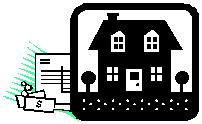 CONCEPT NAMEOWN WORDSAsset#Liability#Owner’s Equity#Revenue#Expense#